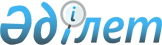 Жуалы аудандық мәслихатының кейбір шешімдерінің күшін жойылды деп тану туралыЖамбыл облысы Жуалы аудандық мәслихатының 2023 жылғы 28 сәуірдегі № 2-13 шешімі. Жамбыл облысы Әділет департаментінде 2023 жылғы 4 мамырда № 5016 болып тіркелді
      "Қазақстан Республикасындағы жергілікті мемлекеттік басқару және өзін-өзі басқару туралы" Қазақстан Республикасы Заңының 7-бабына және "Құқықтық актілер туралы" Қазақстан Республикасы Заңының 27-бабына сәйкес, Жуалы аудандық мәслихаты ШЕШТІ:
      1. Жуалы аудандық мәслихатының кейбір шешімдерінің күші жойылды деп танылсын:
      1) "Жуалы аудандық мәслихатының регламентін бекіту туралы" Жуалы аудандық мәслихатының 2014 жылғы 28 наурыздағы №26-12 (Нормативтік құқықтық актілерді мемлекеттік тіркеу тізілімінде №2165 болып тіркелген) шешімі;
      2) "Жуалы аудандық мәслихаты аппаратының "Б" корпусы мемлекеттік әкімшілік қызметшілерінің қызметін бағалаудың әдістемесін бекіту туралы" Жуалы аудандық мәслихатының 2018 жылғы 3 сәуірдегі №25-4 (Нормативтік құқықтық актілерді мемлекеттік тіркеу тізілімінде №3788 болып тіркелген) шешімі.
      2. Осы шешім әділет органдарында мемлекеттік тіркелген күннен бастап күшіне енеді және оның алғашқы ресми жарияланған күнінен кейін күнтізбелік он күн өткен соң қолданысқа енгізіледі.
					© 2012. Қазақстан Республикасы Әділет министрлігінің «Қазақстан Республикасының Заңнама және құқықтық ақпарат институты» ШЖҚ РМК
				
      Жуалы аудандық 

      мәслихатының төрағасы 

З. Бурлибаев
